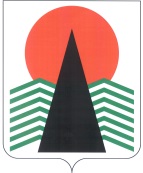 АДМИНИСТРАЦИЯ НЕФТЕЮГАНСКОГО РАЙОНАХАНТЫ-МАНСИЙСКОГО АВТОНОМНОГО ОКРУГА – ЮГРЫМетодические рекомендацииОРГАНИЗАЦИЯ ОБУЧЕНИЯ ПО ОХРАНЕ ТРУДА РУКОВОДИТЕЛЕЙ И СПЕЦИАЛИСТОВ ОРГАНИЗАЦИЙНефтеюганский район2015 годОбщие положенияМетодические рекомендации работодателю по организации обучения по охране труда (далее – Методические рекомендации) разработаны в соответствии с Трудовым кодексом Российской Федерации, Порядком обучения по охране труда и проверки знаний требований охраны труда, утвержденным Постановлением Министерства труда и Министерства образования Российской Федерации от 13.01.2003 года №1/29 и  требованиями ГОСТ 12.0.004-90 «Система стандартов безопасности труда. Организация обучения безопасности труда. Общие положения».В соответствии со ст. 225 Трудового кодекса РФ все работники, в том числе руководители организаций, а также работодатели – индивидуальные предприниматели обязаны проходить обучение по охране труда и проверку знаний требований охраны труда.Своевременность обучения по охране труда работников организации контролирует служба охраны труда (специалист по охране труда) или работник, на которого возложены эти обязанности приказом работодателя (приложение 1 – образец Приказа о назначении лица, ответственного за организацию работы по охране труда).Обучение руководителей и специалистовОбучение по охране труда в обязательном порядке должны проходить:- руководители организаций;- заместители руководителей организаций, курирующие вопросы охраны труда;- заместители главных инженеров по охране труда;- работодатели - физические лица, - иные лица, занимающиеся предпринимательской деятельностью; - руководители, специалисты, инженерно-технические работники, осуществляющие организацию, руководство и проведение работ на рабочих местах и в производственных подразделениях, а также контроль и технический надзор за проведением работ;- педагогические работники образовательных учреждений начального профессионального, среднего профессионального, высшего профессионального, послевузовского профессионального образования и дополнительного профессионального образования - преподаватели дисциплин «охрана труда», «безопасность жизнедеятельности», «безопасность технологических процессов и производств»;- организаторы и руководители производственной практики обучающихся в обучающих организациях федеральных органов исполнительной власти, органов исполнительной власти субъектов Российской Федерации в области охраны труда.Специалисты служб охраны труда, работники, на которых работодателем возложены обязанности организации работы по охране труда, члены комитетов (комиссий) по охране труда, уполномоченные (доверенные) лица по охране труда профессиональных союзов и иных уполномоченных работниками представительных органов - в обучающих организациях федеральных органов исполнительной власти, органов исполнительной власти субъектов Российской Федерации в области охраны труда.Руководители и специалисты организации могут проходить обучение по охране труда и проверку знаний требований охраны труда в самой организации, имеющей аттестованную комиссию по проверке знаний требований охраны труда. Программы обучения по охране труда, утверждаемые работодателем и разрабатываемые на основе примерных учебных планов и программ обучения по охране труда. К программам обязательно прикладываются экзаменационные билеты и журнал посещения занятий. Основной целью обучения по охране труда руководителей и специалистов является формирование у них необходимых знаний для организации обучения и контроля знаний у работников организации и обеспечения состояния условий и охраны труда в соответствии с действующими законодательными и нормативными правовыми актами в области охраны труда.Руководители и специалисты организаций проходят специальное обучение по охране труда в объеме должностных обязанностей при поступлении на работу в течение первого месяца, далее – по мере необходимости, но не реже одного раза в три года.Вновь назначенные на должность руководители и специалисты организации допускаются к самостоятельной деятельности после их ознакомления работодателем (или уполномоченным им лицом) с должностными обязанностями, в том числе по охране труда, с действующими в организации локальными нормативными актами, регламентирующими порядок организации работ по охране труда, условиями труда на вверенных им объектах (структурных подразделениях организации). Обучение по охране труда руководителей и специалистов проводится по соответствующим программам непосредственно самой организацией или образовательными учреждениями профессионального образования, учебными центрами и другими учреждениями и организациями, осуществляющими образовательную деятельность (далее – обучающие организации), прошедшими   обязательную аккредитацию и имеющими лицензию на право ведения образовательной деятельности, преподавательский состав, специализирующийся в области охраны труда,  соответствующую  материально-техническую базу.В процессе обучения по охране труда руководителей и специалистов проводятся лекции, семинары, собеседования, индивидуальные или групповые консультации, деловые игры и т.д., могут использоваться элементы самостоятельного изучения программы по охране труда, модульные и компьютерные программы, а также дистанционное обучение.Обучение по охране труда руководителей и специалистов проводится преподавателями образовательных учреждений, осуществляющими преподавание дисциплин «охрана труда», «безопасность жизнедеятельности», «безопасность технологических процессов и производств», руководителями и специалистами федеральных органов исполнительной власти, органов исполнительной власти субъектов Российской Федерации в области охраны труда, органов государственного надзора и контроля, а также работниками служб охраны труда организаций, имеющими соответствующую квалификацию и опыт работы в области охраны труда.Обучающие организации должны иметь штатных преподавателей.Обучение по охране труда руководителей и специалистов организаций также осуществляется при повышении их квалификации по специальности.Проверка знаний требований охраны трудаПроверку теоретических знаний требований охраны труда и практических навыков безопасной работы работников рабочих профессий проводят непосредственные руководители работ в объеме знаний требований правил и инструкций по охране труда, а при необходимости – в объеме знаний дополнительных специальных требований безопасности и охраны труда. Руководители и специалисты организаций проходят очередную проверку знаний требований охраны труда не реже одного раза в три года.Внеочередная проверка знаний требований охраны труда работников организаций независимо от срока проведения предыдущей проверки проводится:- при введении новых или внесении изменений и дополнений в действующие законодательные и иные нормативные правовые акты, содержащие требования охраны труда. При этом осуществляется проверка знаний только этих законодательных и нормативных правовых актов;- при вводе в эксплуатацию нового оборудования и изменениях технологических процессов, требующих дополнительных знаний по охране труда работников. В этом случае осуществляется проверка знаний требований охраны труда, связанных с соответствующими изменениями;- при назначении или переводе работников на другую работу, если новые обязанности требуют дополнительных знаний по охране труда (до начала исполнения ими своих должностных обязанностей);- по требованию должностных лиц федеральной инспекции труда, других органов государственного надзора и контроля, а также федеральных органов исполнительной власти и органов исполнительной власти субъектов Российской Федерации в области охраны труда, органов местного самоуправления, а также работодателя (или уполномоченного им лица) при установлении нарушений требований охраны труда и недостаточных знаний требований безопасности и охраны труда;- после происшедших аварий и несчастных случаев, а также при выявлении неоднократных нарушений работниками организации требований нормативных правовых актов по охране труда;- при перерыве в работе в данной должности более одного года.Объем и порядок процедуры внеочередной проверки знаний требований охраны труда определяется стороной, инициирующей ее проведение.Для проведения проверки знаний требований охраны труда работников в организациях приказом (распоряжением) работодателя (руководителя) создается постоянно действующая комиссия по проверке знаний требований охраны труда в составе не менее трех человек,  члены которой проходят обучение в обучающих организациях федеральных органов исполнительной власти, органов исполнительной власти субъектов Российской Федерации в области охраны труда (приложение 2 – Приказ о создании комиссии по проверке  знаний требований охраны труда);В состав комиссии входит руководитель организации (представитель руководителя), специалист службы охраны труда, главные специалисты (технолог, механик, энергетик), в работе комиссии могут принимать участие  представители выборного профсоюзного органа, представляющего интересы работников данной организации, в том числе  уполномоченные лица по охране труда. Комиссия должна состоять  из  председателя, заместителя (заместителей) председателя, секретаря и членов комиссии. Число членов комиссии должно быть нечетным. Проверка знаний требований охраны труда работников, в том числе руководителей, организаций проводится в соответствии с нормативными правовыми актами по охране труда, обеспечение и соблюдение требований которых входит в их обязанности с учетом их должностных обязанностей, характера производственной деятельности.Результаты проверки знаний требований охраны труда работников организации оформляются протоколом (приложение 3  - Протокол заседания комиссии по проверке знаний требований охраны труда работников). Работнику, успешно прошедшему проверку знаний требований охраны труда, выдается удостоверение за подписью председателя комиссии по проверке знаний требований охраны труда, заверенное печатью организации, проводившей обучение по охране труда и проверку знаний требований охраны труда (приложение 4  - Удостоверение о проверке знаний требований охраны труда.)Работник, не прошедший проверку знаний требований охраны труда при обучении, обязан после этого пройти повторную проверку знаний в срок не позднее одного месяца.Обучающие организации могут осуществлять проверку знаний требований охраны труда только тех работников, которые проходили в них обучение по охране труда.Проведение инструктажа по охране трудаРаботодатель (или уполномоченное им лицо) обязан проводить инструктаж по охране труда для всех принимаемых на работу лиц, а также для работников, переводимых на другую работу.По характеру и времени проведения инструктажи подразделяются на:вводный;первичный на рабочем месте;повторный;внеплановый;целевой.Вводный инструктаж проводят со всеми вновь принимаемыми на работу лицами, а также с: 1)командированными в организацию работниками; 2) работниками сторонних организаций, выполняющими работы на выделенном  участке;3) обучающимися образовательных учреждений соответствующих уровней, проходящими в организации производственную практик;4) другими лицами, участвующими в производственной деятельности организации. Вводный инструктаж проводит специалист по охране труда или работник, на которого приказом работодателя (или уполномоченного им  лица) возложены эти обязанности (приложение  5 –  образец Приказ о проведении вводного инструктажа).	Вводный инструктаж проводится в кабинете охраны труда или в специально оборудованном помещении с использованием современных технических средств обучения и наглядных пособий по программе, разработанной на основе законодательных и иных нормативных правовых актов Российской Федерации с учетом специфики деятельности организации, утвержденной в установленном порядке работодателем (или уполномоченным им лицом) и согласованной с профсоюзным комитетом или уполномоченным лицом по охране труда (приложение 6 -  Примерный перечень основных вопросов для составления программы вводного инструктажа) .Первичный инструктаж на рабочем месте,  повторный, внеплановый и целевой инструктажи  проводит непосредственный руководитель (производитель) работ (мастер, прораб, преподаватель и так далее), прошедший в установленном порядке обучение по охране труда и проверку знаний  требований охраны труда (приложение 7 – образец Приказа о проведении инструктажа на рабочем месте).Проведение инструктажей по охране труда включает в себя ознакомление работников с имеющимися опасными или вредными производственными факторами, изучение требований охраны труда, содержащихся в локальных нормативных актах организации, инструкциях по охране труда, технической, эксплуатационной документации, а также применение безопасных методов и приемов выполнения работ.Первичный инструктаж на рабочем месте проводится до начала самостоятельной работы по программам, разработанным  в соответствии с требованиями законодательных и  иных нормативных  правовых актов по охране труда, локальных нормативных актов организации, инструкций по охране труда, технической и эксплуатационной документации. Программы утверждаются работодателем и согласовываются с профсоюзным комитетом или уполномоченным (доверенным) лицом по охране труда (приложение 8 - Примерный перечень основных вопросов  для разработки  программы первичного инструктажа на рабочем месте).Первичный инструктаж проводится:- со всеми вновь принятыми работниками, включая работников, выполняющих работу на условиях трудового договора, заключенного на срок до 2-х месяцев или на период выполнения сезонных работ, в свободное от основной работы  время (совместители), а также  на дому (надомники) с использованием материалов, инструментов, механизмов, выделяемых работодателем или приобретаемых ими за свой счет;- с работниками организации, переведенными из другого структурного подразделения;-  с работниками, которым поручается выполнение новой для них работы;-  с командированными работниками сторонних организаций;-  с обучающимися образовательных учреждений,  проходящими производственную практику;-  с другими лицами, участвующими в производственной деятельности организации.Повторный инструктаж ежеквартально проходят все, с кем проводили первичный инструктаж. Осуществляет его тот же непосредственный руководитель с использованием программ первичного инструктажа. Внеплановый инструктаж проводят: - при  введении в действие новых или изменении законодательных и иных нормативных правовых актов, содержащих требования охраны труда, а также инструкций по охране труда;- при изменении технологических процессов, замене или модернизации оборудования, приспособлений, инструмента и других факторов, влияющих на  безопасность труда;-  при  нарушении работниками требований охраны труда, если эти нарушения создали реальную угрозу наступления тяжких последствий (несчастный случай на производстве, авария и т.п.);-  по требованию должностных лиц органов государственного надзора и контроля;-  при перерывах в работе  (при наличии  вредных и (или) опасных условий – более 30 календарных дней, в остальных случаях – более двух месяцев);- по  решению работодателя (или уполномоченного им лица).Внеплановый инструктаж проводят индивидуально или с группой работников одной профессии. Объем и содержание инструктажа определяют в каждом конкретном случае в зависимости от причин и обстоятельств, вызвавших необходимость его проведения.Целевой инструктаж проводят при выполнении разовых работ, не связанных с прямыми обязанностями по специальности (погрузка, выгрузка, уборка территории, разовые работы вне предприятия, цеха и т.п.); ликвидации последствий аварий, стихийных бедствий и катастроф; производстве работ, на которые оформляется наряд-допуск, разрешение и другие документы; проведении экскурсии на предприятии, организации массовых мероприятий с учащимися (экскурсии, походы, спортивные соревнования и др.).Инструктажи на рабочем месте завершаются устной проверкой приобретенных работником знаний и навыков  безопасных приемов работы. Знания проверяет работник, проводивший инструктаж, с регистрацией проведения инструктажей в соответствующих журналах (в установленных случаях – в наряде-допуске на производство работ) с указанием подписей инструктируемого и инструктирующего, а также даты проведения инструктажей.Конкретный порядок, условия, сроки и периодичность проведения всех видов инструктажей по охране труда работников отдельных отраслей и организаций регулируются соответствующими отраслевыми и межотраслевыми нормативными правовыми актами по безопасности и охране труда.Ответственность за организацию и своевременное обучениеи проверку знаний требований охраны труда работников.Ответственность за организацию и своевременность обучения по охране труда и проверку знаний требований охраны труда  несет работодатель в порядке, установленном законодательством Российской Федерации. В соответствии со статьей  76 Трудового кодекса Российской Федерации работодатель обязан отстранить от работы (не допускать к работе) работника, не прошедшего в установленном порядке обучение и проверку знаний и навыков в области охраны труда.Невыполнение обязанностей по организации обучения и проверке знаний требований охраны труда может повлечь за собой применение мер административной ответственности к работодателю и его полномочным представителям.В соответствии со ст. 5.27 Кодекса  об административных правонарушениях РФ  нарушение трудового законодательства и иных нормативных правовых актов, содержащих нормы трудового права влечет предупреждение или наложение административного штрафа:- на должностных лиц в размере от одной тысячи до пяти тысяч рублей; - на лиц, осуществляющих предпринимательскую деятельность без образования юридического лица от одной тысячи до пяти тысяч рублей; - на юридических лиц - от тридцати тысяч до пятидесяти тысяч рублей.Совершение административного правонарушения, предусмотренного частью 1 настоящей статьи, лицом, ранее подвергнутым административному наказанию за аналогичное административное правонарушение влечет наложение административного штрафа:- на должностных лиц в размере от десяти тысяч до двадцати тысяч рублей или дисквалификацию на срок от одного года до трех лет; - на лиц, осуществляющих предпринимательскую деятельность без образования юридического лица, - от десяти тысяч до двадцати тысяч рублей; - на юридических лиц - от пятидесяти тысяч до семидесяти тысяч рублей.Нарушение государственных нормативных требований охраны труда, содержащихся в федеральных законах и иных нормативных правовых актах Российской Федерации, в том числе допуск работника к исполнению им трудовых обязанностей без прохождения в установленном порядке обучения и проверки знаний требований охраны труда, а также обязательных предварительных (при поступлении на работу) и периодических (в течение трудовой деятельности) медицинских осмотров, обязательных медицинских осмотров в начале рабочего дня (смены), обязательных психиатрических освидетельствований или при наличии медицинских противопоказаний в соответствии с п.3 ст. 5.27.1 Кодекса  об административных правонарушениях РФ  влечет наложение административного штрафа:- на должностных лиц в размере от пятнадцати тысяч до двадцати пяти тысяч рублей; - на лиц, осуществляющих предпринимательскую деятельность без образования юридического лица, - от пятнадцати тысяч до двадцати пяти тысяч рублей; - на юридических лиц - от ста десяти тысяч до ста тридцати тысяч рублей. Совершение административных правонарушений лицом, ранее подвергнутым административному наказанию за аналогичное административное правонарушение, -влечет наложение административного штрафа:- на должностных лиц в размере от тридцати тысяч до сорока тысяч рублей или дисквалификацию на срок от одного года до трех лет; - на лиц, осуществляющих предпринимательскую деятельность без образования юридического лица, - от тридцати тысяч до сорока тысяч рублей или административное приостановление деятельности на срок до девяноста суток; - на юридических лиц - от ста тысяч до двухсот тысяч рублей или административное приостановление деятельности на срок до девяноста суток.Государственный контроль за своевременным проведением проверки  знаний требований охраны труда работников, в том числе руководителей, организаций осуществляется органами федеральной инспекции труда. Государственный  инспектор труда при проведении проверки вправе отстранить от работы лиц, не прошедших в установленном порядке обучение,  инструктаж и проверку знаний требований охраны труда (ст. 357 Трудового кодекса РФ). Ведомственный контроль за соблюдением трудового законодательства и иных нормативных правовых актов, содержащих нормы трудового права, в подведомственных организациях осуществляется федеральными органами исполнительной власти, органами исполнительной власти субъектов Российской Федерации, органами местного самоуправления в порядке и на условиях, определяемых законами Российской Федерации и законами субъектов Российской Федерации (ст. 353.1 Трудового кодекса РФ).Приложение 1Приказ о назначении лица, ответственного за организацию работы по охране труда (в случае отсутствия службы охраны труда или инженера по охране труда)(наименование организации)ПРИКАЗ от «__»______20___г. 									№___О назначении ответственного лицаза организацию работы по охране труда В соответствии со статьей 217 Трудового кодекса Российской Федерации и  ГОСТ ССБТ 12.0.230-2007 «Системы управления охраной труда. Общие требования» в целях обеспечения  требований охраны труда, осуществления контроля за их выполнением ПРИКАЗЫВАЮ:Назначить ответственным лицом за  организацию работы по охране труда, осуществление контроля за выполнением  работниками требований законодательных и нормативных актов по охране труда ____________________________________________                                     (должность, ФИО) Контроль за выполнением настоящего приказа оставляю за собой.Руководитель организации_______________________________________С приказом ознакомлен________________________________________. Приложение 2Приказ о создании комиссии по проверке знаний требований охраны труда_____________________________________________________________________________(наименование организации)ПРИКАЗот «__»________20___г. 								№___О создании комиссии попроверке  знаний требований охраны трудаВ соответствии с п.3.4. Порядка обучения по охране труда и проверки знаний требований охраны труда работников организаций, утвержденного приказом Министерства труда и социального развития Российской Федерации и Министерства образования Российской Федерации от 13.01.2003 № 1/29ПРИКАЗЫВАЮ:1. Для проведения проверки знаний требований охраны труда работников создать комиссию в составе:председатель комиссии:_______________________________________________(ф.и.о., должность)заместитель председателя комиссии:_________________________________(ф.и.о., должность)секретарь комиссии:_______________________________________________(ф.и.о., должность)члены комиссии:__________________________________________________(ф.и.о., должность) ________________________________________________________________2. Комиссии проверку знаний по охране труда вновь поступивших на работу работников проводить не позднее одного месяца после поступления на работу, руководителей и специалистов – периодически, один раз в три года*, результаты которой оформлять протоколом установленной формы. 3. Контроль за выполнением настоящего приказа возложить на _________.Руководитель организации_____________________________________________С приказом ознакомлены:______________________________________________*можно устанавливать  иной срок, но не реже, чем 1 раз в три годаПриложение 3ПРОТОКОЛ № ____ЗАСЕДАНИЯ КОМИССИИ ПО ПРОВЕРКЕ ЗНАНИЙ ТРЕБОВАНИЙ ОХРАНЫТРУДА РАБОТНИКОВ_______________________________________________________(полное наименование организации)«__» ___________ 20__ г.В соответствии    с    приказом    (распоряжением)    работодателя(руководителя) организации от «__» ___________  20__  г.  №  _____комиссия в составе:председателя _____________________________________________________                                                                (Ф.И.О., должность)членов: __________________________________________________________                                                                (Ф.И.О., должность)представителей *:органов исполнительной   власти   субъектов  Российской  Федерации__________________________________________________________________                                                                (Ф.И.О., должность)органов местного самоуправления __________________________________                                                                (Ф.И.О., должность)государственной инспекции  труда  субъекта  Российской   Федерации__________________________________________________________________                                                                (Ф.И.О., должность)провела проверку  знаний  требований  охраны  труда  работников по__________________________________________________________________        (наименование программы обучения по охране труда)в объеме ____________________                   (количество часов)Председатель комиссии ____________________________________________                                                                             (Ф.И.О., подпись)Члены комиссии: __________________________________________________                                                                             (Ф.И.О., подпись)Представители **:органов исполнительной власти субъектовРоссийской Федерации                             _________________                                                 (Ф.И.О., подпись)органов местного самоуправления                  _________________                                                 (Ф.И.О., подпись)государственной инспекции труда субъектаРоссийской Федерации                             _________________                                                 (Ф.И.О., подпись)*Указываются, если участвуют в работе комиссии.**Подписываются, если участвуют в работе комиссии.Приложение  4Лицевая сторонаЛевая сторона                                                                      Правая сторонаПриложение 5Приказ о проведении вводного инструктажа_____________________________________________________________________________(наименование организации)ПРИКАЗот «__»_________20___г. 								№___О проведении вводного инструктажа В соответствии с п. 2.1.2. Порядка обучения по охране труда и проверки знаний требований охраны труда работников организаций., п. 7.1 ГОСТ 12.0.004-90 «Организация обучения безопасности труда» ПРИКАЗЫВАЮ:Проводить вводный инструктаж со всеми лицами, принимаемыми на работу, командированными работниками, обучающимися образовательных учреждений, проходящими  производственную практику и другими лицами, участвующими в производственной деятельности организации.Вводный инструктаж проводить по утвержденной программе с  соответствующей записью в журнале регистрации.Обязанности по проведению вводного инструктажа возложить на __________________________________________________________________________                                                     (должность, ФИО)4.      Контроль за выполнением настоящего приказа возложить на:      ___________________________________________________________________                     (должность, ФИО)Руководитель организации_____________________________С приказом ознакомлены:______________________________Приложение 6ПРИМЕРНЫЙ ПЕРЕЧЕНЬ ОСНОВНЫХ ВОПРОСОВДЛЯ СОСТАВЛЕНИЯ ПРОГРАММЫ ВВОДНОГО ИНСТРУКТАЖА1. Общие сведения о предприятии, организации, характерные особенности производства.2. Основные положения законодательства об охране труда2.1. Трудовой договор, рабочее время и время отдыха, охрана труда женщин и лиц моложе 18 лет. Льготы и компенсации.2.2. Правила внутреннего трудового распорядка предприятия, организации, ответственность за нарушение правил.2.3. Организация работы по охране труда на предприятии. Государственный надзор и контроль и общественный контроль за состоянием охраны труда.3. Общие правила поведения работающих на территории предприятия, в производственных и вспомогательных помещениях. Расположение основных цехов, служб, вспомогательных помещений.       4. Основные опасные и вредные производственные факторы, характерные для данного производства. Методы и средства предупреждения несчастных случаев и профессиональных заболеваний: средства коллективной защиты, плакаты, знаки безопасности, сигнализация. Основные требования по предупреждению электротравматизма.      5. Основные требования производственной санитарии и личной гигиены.      6. Средства индивидуальной защиты. Порядок и нормы выдачи СИЗ, сроки носки.      7. Обстоятельства и причины отдельных характерных несчастных случаев, аварий, пожаров, происшедших в организации и других аналогичных производствах из-за нарушения требований безопасности.      8. Порядок расследования и оформления несчастных случаев на производстве и профессиональных заболеваний.      9. Пожарная безопасность. Способы и средства предотвращения пожаров, взрывов, аварий. Действия персонала при их возникновении.    10. Первая помощь пострадавшим. Действия работающих при возникновении несчастного случая на участке, в цехе.Примечание: На основании данного примерного перечня вопросов в организации составляется  «Программа проведения вводного инструктажа», которая утверждается работодателем и согласовывается с председателем профсоюзной организации или уполномоченным лицом по охране труда представительного органа работников.Приложение  7Приказ о проведении  инструктажа на рабочем месте____________________________________________________________________(наименование организации)ПРИКАЗот «__»_________20___г. 								№___О проведении  инструктажа на рабочем местеВ соответствии с п.п.  2.1.3., 2.1.4., 2.1.5. Порядка обучения по охране труда и проверки знаний требований охраны труда работников организаций., п. п.7.2., 7.3.  ГОСТ 12.0.004-90 «Организация обучения безопасности труда» ПРИКАЗЫВАЮ:Проводить первичный инструктаж на рабочем месте до начала самостоятельной работы со всеми вновь принятыми в организацию работниками, работниками,  переведенными из другого структурного подразделения, работниками, которым поручается выполнение новой для них работы, командированными работниками сторонних организаций,  обучающими образовательных учреждений, проходящими  производственную практику и другими лицами, участвующими в производственной деятельности организации по утвержденным программам для каждой профессии.Повторный инструктаж проводить в установленные сроки по утвержденным программам первичного инструктажа на рабочем месте с  соответствующей записью в журнале регистрации инструктажа на рабочем месте.Обязанности по проведению инструктажей на рабочем месте (первичного,  повторного) в структурных подразделениях возложить  на        ____________________________________________________________________                                                     (должности, ФИО)4.    Контроль за выполнением настоящего приказа возложить на:      ___________________________________________________________________(должность, ФИО)Руководитель организации_____________________________С приказом ознакомлены:______________________________Приложение 8ПРИМЕРНЫЙ ПЕРЕЧЕНЬ ОСНОВНЫХ ВОПРОСОВДЛЯ РАЗРАБОТКИ  ПРОГРАММЫ ПЕРВИЧНОГО ИНСТРУКТАЖА НА РАБОЧЕМ МЕСТЕ1. Общие сведения о технологическом процессе и оборудовании на данном рабочем месте, производственном участке, в цехе. Основные опасные и вредные производственные факторы, возникающие при данном технологическом процессе.2. Безопасная организация и содержание рабочего места.3.Опасные зоны машины, механизма, прибора. Средства безопасности оборудования (предохранительные, тормозные устройства и ограждения, системы блокировки и сигнализации, знаки безопасности). Требования по предупреждению электротравматизма.4. Порядок подготовки к работе (проверка исправности оборудования, пусковых приборов, инструмента и приспособлений, блокировок, заземления и других средств защиты).5. Безопасные приемы и методы работы; действия при возникновении опасной ситуации.6. Средства индивидуальной защиты на данном рабочем месте и правила пользования ими.7. Схема безопасного передвижения работающих на территории организации, цеха, участка.8. Внутрицеховые транспортные и грузоподъемные средства и механизмы. Требования безопасности при погрузочно-разгрузочных работах и транспортировке грузов.9. Характерные причины аварий, взрывов, пожаров, случаев производственных травм.10. Меры предупреждения аварий, взрывов, пожаров. Обязанность и действия при аварии, взрыве, пожаре. Способы применения имеющихся на участке средств пожаротушения, противоаварийной защиты и сигнализации, места их расположения.11. Ознакомление с Инструкциями по охране труда №№*Примечание: На основании данного примерного перечня вопросов в организации составляется  «Программа проведения первичного инструктажа», которая утверждается работодателем и согласовывается с председателем профсоюзной организации или уполномоченным лицом по охране труда представительного органа работников. «Программы проведения первичного инструктажа» должны быть разработаны для каждой профессии.* номера  и названия инструкций перечисляются для конкретной профессии, вида работ№
п/пФ.И.О.Долж-
ностьНаименование подраз-деления (цех,участок, от
дел, лаборатория, мас- 
терская и   т.д.)       Результат  проверки 
знаний  (сдал / не сдал) 
№ выданного  удостове-  
рения  Причина про-
верки знаний
(очередная, 
внеочередная
и т.д.)     Подпись    проверя-емого         УДОСТОВЕРЕНИЕО ПРОВЕРКЕ ЗНАНИЙ ТРЕБОВАНИЙ ОХРАНЫ ТРУДА                      (полное наименование организации)                         УДОСТОВЕРЕНИЕ №Выдано __________________________________________                             (Ф.И.О.)Место работы _____________________________________Должность ________________________________________Проведена проверка знаний требований охраны труда по________________________________ в объеме ________  (наименование программы обучения                   (часов)             по охране труда)Протокол № заседания комиссии по проверке знаний требований охраны труда работников _________________________________________________                    (наименование организации)от «__» ___________ 20__ г. № ___Председатель комиссии __________________________                                                      (Ф.И.О., подпись)                  Дата                   М.П.СВЕДЕНИЯ О ПОВТОРНЫХ ПРОВЕРКАХ ЗНАНИЙ                     ТРЕБОВАНИЙ ОХРАНЫ ТРУДАФ.И.О. ____________________________________________Место работы ______________________________________Должность ________________________________________Проведена проверка знаний требований охраны труд  по_______________________ в объеме ____________ (наименование программы обучения         (часов) по охране труда)                     Протокол N заседания комиссии по проверке знаний требований охраны труда работников от «__» ___________ 20__ г.Председатель комиссии __________________________                                                          (Ф.И.О., подпись)                  Дата                  М.П.